ЗАПИТУВАЧ 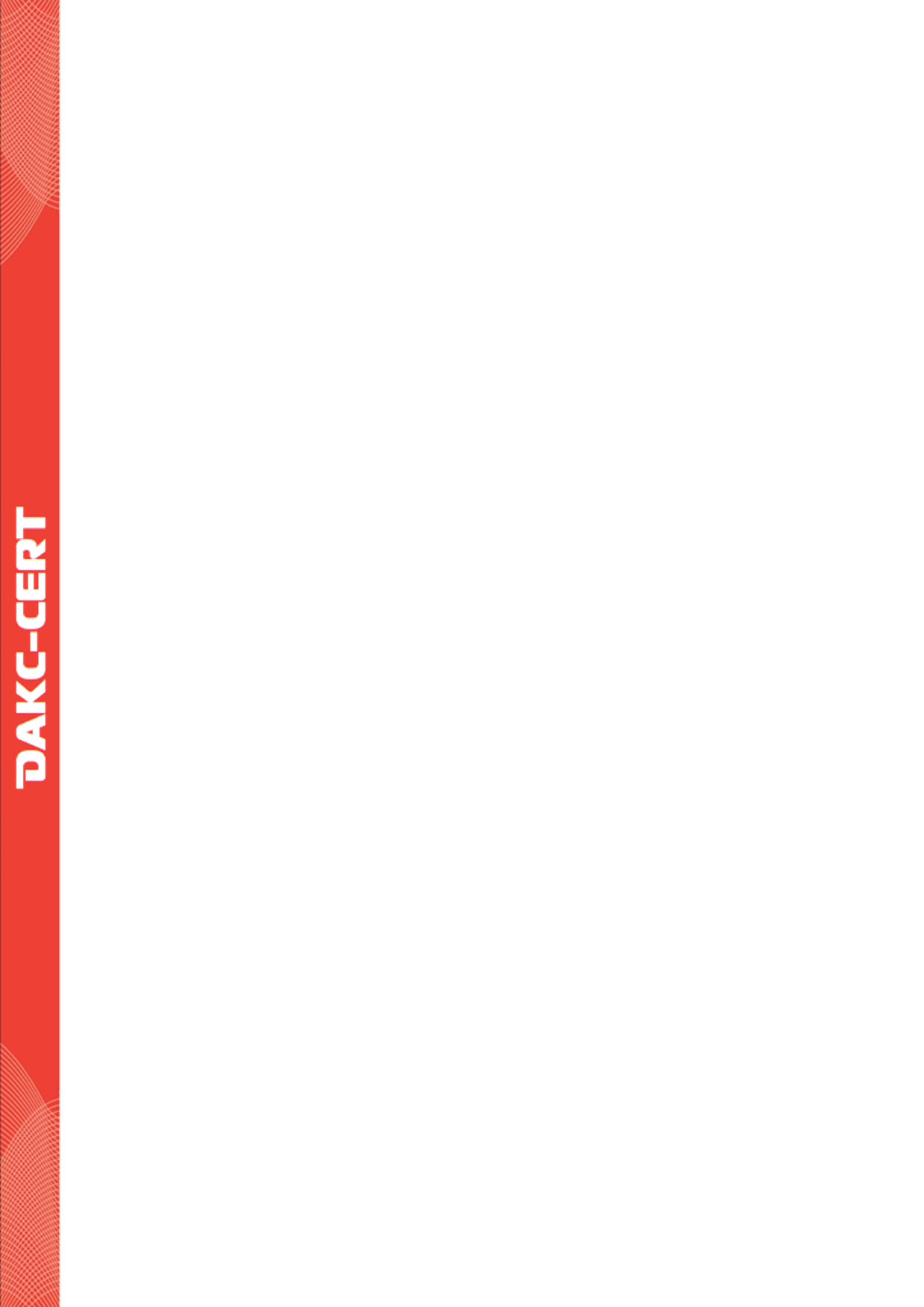 ДЛЯ ОЦІНКИ ВІДПОВІДНОСТІ EN 1090-1МАРКУВАННЯ СЕШановні панове, заповніть нижченаведену інформацію, яка буде використана для підготовки нашої пропозиції, за оцінкою відповідності. Заповнення заявки не означає зобов'язання використовувати наші послуги, ніякі рахунки не будуть виставлятися. Вся представлена інформація, що міститься в заявці, буде розглядатися як конфіденційна.Заявку необхідно надіслати: office@dakc-tek.comІнформація про нашу компанію і послуги знаходиться на http://dakc-tek.comВідповідальні на підприємстві: Я справжнім даю згоду на обробку моїх персональних даних на даний час і в майбутньому, ТЕХНІЧНОЮ ЕКСПЕРТНОЮ КОМПАНІЄЮ «ДАКС» (відповідно до Закону «Про захист персональних даних») для маркетингових цілей. Я маю право отримати доступ і скоригувати мої персональні дані і заперечити проти обробки моїх персональних даних в будь-який час.ОрганізаціяАдреса:Сфера діяльностіМісце виробництва/адресП.І.Б. керівникаКонтактна особаТелефонInternetE-Mail:ІншеТип запитуТип запитуТип запитуТип запитуТип запитуПроведення інспекції виробництва та системи заводського виробничого контролю (ЗВК/FPC)Проведення інспекції виробництва та системи заводського виробничого контролю (ЗВК/FPC)Проведення інспекції виробництва та системи заводського виробничого контролю (ЗВК/FPC)Проведення інспекції виробництва та системи заводського виробничого контролю (ЗВК/FPC)Нагляд за системою FPC Нагляд за системою FPC Нагляд за системою FPC Нагляд за системою FPC Проведення контролю через зміни умовПроведення контролю через зміни умовПроведення контролю через зміни умовПроведення контролю через зміни умовЗапит     Запит     Запит     Запит     Запит     Застосовані стандарти EN 1090-1Застосовані стандарти EN 1090-1Застосовані стандарти EN 1090-1Застосовані стандарти EN 1090-1Застосовані стандарти EN 1090-1   EN 1090-2 EXC 1  EN 1090-2 EXC 2  EN 1090-2 EXC 3  EN 1090-2 EXC 4   EN 1090-3 EXC 1  EN 1090-3 EXC 2  EN 1090-3 EXC 3  EN 1090-3 EXC 4Загальна інформація виробникаЗагальна інформація виробникаЗагальна інформація виробникаОрганізація сертифікована згідно з міжнародним стандартом ISO 9001?ТАКОрганізація сертифікована згідно з міжнародним стандартом ISO 9001?НІВиробник має сертифікати?ТАК EN ISO 3834 частина    Виробник має сертифікати?НІВиробник має сертифікати?Додайте чинний сертифікат виданий міжнародним органом з сертифікаціїДодайте чинний сертифікат виданий міжнародним органом з сертифікаціїКількість працюючих співробітників в компаніїВсього:				                    з них:- Адміністрація		                                               - Технічний відділ/проектування                                  /      - Виробництво 		                                           - ВТК			                                           - Зварювальники			                 - Монтажники     	                                           Всього:				                    з них:- Адміністрація		                                               - Технічний відділ/проектування                                  /      - Виробництво 		                                           - ВТК			                                           - Зварювальники			                 - Монтажники     	                                           Оргструктура компаніїБудь ласка, додайте актуальну оргструктуру компаніїБудь ласка, додайте актуальну оргструктуру компаніїНайменування продукції: (якщо необхо-димо зробіть додаток)Сфера застосування продукції      Перелічити або додайте на окремому аркуші      Перелічити або додайте на окремому аркушіМаксимальна вага і габарити продукту     ,       /       /           ,       /       /                            Зварні компоненти                       Механічне з'єднання                      Зварні компоненти                       Механічне з'єднання                      Зварні компоненти                       Механічне з'єднання   Застосовані спеціальні процесиОбчислення конструкцій EN 1993 EN 1994 EN 1999  На підприємстві       інша організаціяРозкрій/заготівля   /   На підприємстві  інша організаціяТермічна різка да нет  інша організаціяТермічна обробка для зварювання да нет  інша організаціяХолодна обробка тиском да нет  інша організаціяГаряча обробка тиском да нет  інша організаціяШтамповка/перфорація/свердління       да              нет  інша організаціяЗварка       да нет  інша організаціяІнше, вказати:             да На підприємстві  інша організаціяЗастосовувані основні матеріали, згідно з EN 1090-2, EN 1090-3Застосовувані основні матеріали, згідно з EN 1090-2, EN 1090-3Застосовувані основні матеріали, згідно з EN 1090-2, EN 1090-3Перелік основних матеріалівТовщиниПрисадочні матеріалиЗахист від корозії  На підприємстві  інша організаціяОцинковка  На підприємстві  інша організаціяФарбування  На підприємстві      інша організаціяТермічне напилення  На підприємстві      інша організаціяПорошкове покриття  На підприємстві      інша організаціяІнше, вказати:        На підприємстві  інша організаціяПроведення неруйнівнихвипробувань VT PT   RT   UT ET   LT  На підприємстві  інша організаціяРозкрій/заготівля  На підприємстві  інша організаціяРозкрій/заготівля /   На підприємстві  інша організаціяТермічна різка ТАК НІ  інша організаціяХолодна обробка тиском ТАК НІ        інша організаціяГаряча обробка тиском ТАК НІ  інша організація Штамповка/  перфорація/  свердління ТАК              НІ             інша організаціяТермообробка ТАК НІ  інша організаціяІнше, вказати:       ТАК НІ  інша організаціяЯкі використовуються матеріали?   До S275  До S355  До S355 Вище S355Які використовуються матеріали? Алюміній - матеріал групи:       Алюміній - матеріал групи:       Алюміній - матеріал групи:       Інше:      Матеріали (присадочні матеріали) застосовуються з гармонізованими стандартами EN. (CE-маркування)?Матеріали (присадочні матеріали) застосовуються з гармонізованими стандартами EN. (CE-маркування)?Матеріали (присадочні матеріали) застосовуються з гармонізованими стандартами EN. (CE-маркування)? ТАК  /    НІ ТАК  /    НІВідповідальний за заводський виробничий контрольП.І.Б.               (Додайте наказ про призначення, копію диплома)Тел.                                      email:              Кваліфікація відповідальних осіб за координацію зварювальних робітП.І.Б.                  IWE      IWT    IWS                        (Додайте чинні сертифікати, наказ про призначення, із зазначенням посади, копію диплома)Тел.                                        email:              Гол. конструкторП.І.Б.           (Додайте наказ про призначення, копію диплома)Тел.                                   email:              Відповідальний за захист від корозіїП.І.Б.           (Будь ласка, додайте наказ про призначення, із зазначенням посади, копію диплома)Тел.                                   email:              Відповідальний за механічні з "єднання/монтажП.І.Б.           (Будь ласка, додайте наказ про призначення, із зазначенням посади, копію диплома)Тел.                                   email:              П.І.Б. керівника організації                                                                                                  Посада:           Підпис:            Дата         